		Accord		Concernant l’adoption de Règlements techniques harmonisés 
de l’ONU applicables aux véhicules à roues et aux équipements 
et pièces susceptibles d’être montés ou utilisés sur les véhicules 
à roues et les conditions de reconnaissance réciproque des homologations délivrées conformément à ces Règlements*(Révision 3, comprenant les amendements entrés en vigueur le 14 septembre 2017)_______________		Additif 27 : Règlement ONU no 28		Amendement 6Complément 6 à la version originale du Règlement − Date d’entrée en vigueur : 25 septembre 2020		Prescriptions uniformes relatives à l’homologation des avertisseurs sonores et des automobiles en ce qui concerne leur signalisation sonore	Le présent document est communiqué uniquement à titre d’information. Le texte authentique, juridiquement contraignant, est celui du document ECE/TRANS/WP.29/2020/3.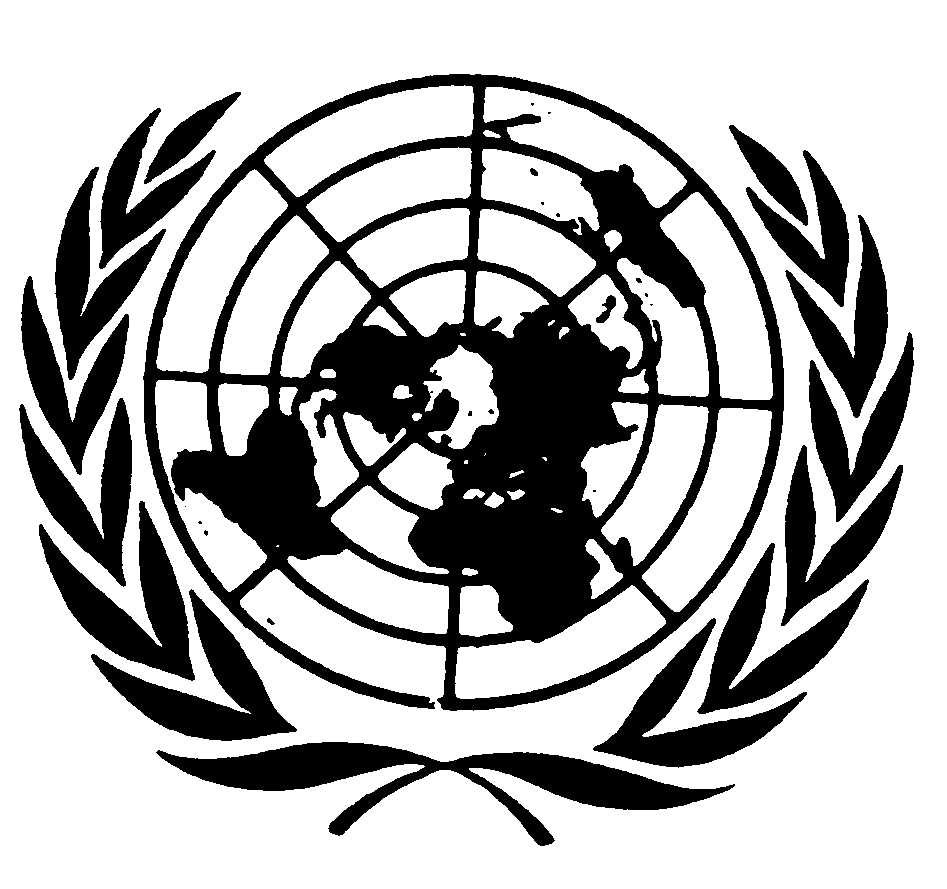 Paragraphe 2, « Définitions », ajouter le nouveau sous-paragraphe 2.4.5, libellé comme suit :« 2.4.5	“Électronique”, à savoir par une force électrique ou électromagnétique amplifiée par un haut-parleur ou un résonateur ; ».E/ECE/324/Rev.1/Add.27/Amend.6−E/ECE/TRANS/505/Rev.1/Add.27/Amend.6E/ECE/324/Rev.1/Add.27/Amend.6−E/ECE/TRANS/505/Rev.1/Add.27/Amend.630 octobre 2020